INSTRUCTIONSYou must provide all information requested; incomplete forms cannot be processed.ATHLETIC ACCIDENT CLAIM FORMATHLETIC ACCIDENT CLAIM FORMATHLETIC ACCIDENT CLAIM FORM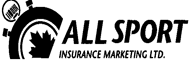 302-1901 Rosser AvenueBurnaby, BC  V5C 6R6Phone  604-737-3008Toll free  877-992-2288Fax  604-737-3076Email:  info@allsportinsurance.comSECTION I (please print)302-1901 Rosser AvenueBurnaby, BC  V5C 6R6Phone  604-737-3008Toll free  877-992-2288Fax  604-737-3076Email:  info@allsportinsurance.comLast Name of ClaimantFirst NameBirth Date302-1901 Rosser AvenueBurnaby, BC  V5C 6R6Phone  604-737-3008Toll free  877-992-2288Fax  604-737-3076Email:  info@allsportinsurance.com302-1901 Rosser AvenueBurnaby, BC  V5C 6R6Phone  604-737-3008Toll free  877-992-2288Fax  604-737-3076Email:  info@allsportinsurance.comMailing Address302-1901 Rosser AvenueBurnaby, BC  V5C 6R6Phone  604-737-3008Toll free  877-992-2288Fax  604-737-3076Email:  info@allsportinsurance.com302-1901 Rosser AvenueBurnaby, BC  V5C 6R6Phone  604-737-3008Toll free  877-992-2288Fax  604-737-3076Email:  info@allsportinsurance.comCityProvincePostal Code302-1901 Rosser AvenueBurnaby, BC  V5C 6R6Phone  604-737-3008Toll free  877-992-2288Fax  604-737-3076Email:  info@allsportinsurance.com302-1901 Rosser AvenueBurnaby, BC  V5C 6R6Phone  604-737-3008Toll free  877-992-2288Fax  604-737-3076Email:  info@allsportinsurance.comIf a Minor, Name of Parent302-1901 Rosser AvenueBurnaby, BC  V5C 6R6Phone  604-737-3008Toll free  877-992-2288Fax  604-737-3076Email:  info@allsportinsurance.com302-1901 Rosser AvenueBurnaby, BC  V5C 6R6Phone  604-737-3008Toll free  877-992-2288Fax  604-737-3076Email:  info@allsportinsurance.comHome PhoneBusiness PhoneBusiness Phone302-1901 Rosser AvenueBurnaby, BC  V5C 6R6Phone  604-737-3008Toll free  877-992-2288Fax  604-737-3076Email:  info@allsportinsurance.com(     )(     )(     )SECTION IIDate of AccidentHour    a.m. / p.m. (circle one)Location of AccidentWhat is the injury?Date of First TreatmentName of Hospital taken toDate of AdmittanceHour    a.m. / p.m. (circle one)Date of DischargeName of Attending Physician or DentistSECTION III    Describe fully how the accident happened.SECTION IV  (your sport accident policy is an excess accident benefits policy; proof of exhausting all other insurance must accompany your expenses)SECTION IV  (your sport accident policy is an excess accident benefits policy; proof of exhausting all other insurance must accompany your expenses)SECTION IV  (your sport accident policy is an excess accident benefits policy; proof of exhausting all other insurance must accompany your expenses)SECTION IV  (your sport accident policy is an excess accident benefits policy; proof of exhausting all other insurance must accompany your expenses)SECTION IV  (your sport accident policy is an excess accident benefits policy; proof of exhausting all other insurance must accompany your expenses)What medical coverage do you have through your/spouse/parent employment?What medical coverage do you have through your/spouse/parent employment?What medical coverage do you have through your/spouse/parent employment?What medical coverage do you have through your/spouse/parent employment?What medical coverage do you have through your/spouse/parent employment?Name of EmployerName of EmployerName of EmployerName of InsurerName of InsurerAddress of EmployerAddress of EmployerAddress of EmployerAddress of InsurerAddress of InsurerCityProv.Postal CodePolicy No.Certificate NumberSECTION VCERTIFICATION OF ASSOCIATION OR CLUB EXECUTIVECERTIFICATION OF ASSOCIATION OR CLUB EXECUTIVEI hereby certify that all the information provided above Do not complete this section yourself; have your Club or Do not complete this section yourself; have your Club or is correct.League President, Coach or Manager complete this section.League President, Coach or Manager complete this section.Claimant’s / Guardian’s Signature                DateName of TeamLeague or AssociationSend completed form along with any invoices for expenses you incurred to - By mail:Allsport Insurance Marketing Ltd.302-1901 Rosser Avenue, Burnaby, BC  V5C 6R6By fax:604-737-3076By email:info@allsportinsurance.comPlease call Allsport if you have any questions regarding this form.  Instructions are on the reverse side.  If you do not have invoices at this time, please forward the form only to confirm that you intend to make a claim.Accident Policy No.Type of SportSend completed form along with any invoices for expenses you incurred to - By mail:Allsport Insurance Marketing Ltd.302-1901 Rosser Avenue, Burnaby, BC  V5C 6R6By fax:604-737-3076By email:info@allsportinsurance.comPlease call Allsport if you have any questions regarding this form.  Instructions are on the reverse side.  If you do not have invoices at this time, please forward the form only to confirm that you intend to make a claim.Send completed form along with any invoices for expenses you incurred to - By mail:Allsport Insurance Marketing Ltd.302-1901 Rosser Avenue, Burnaby, BC  V5C 6R6By fax:604-737-3076By email:info@allsportinsurance.comPlease call Allsport if you have any questions regarding this form.  Instructions are on the reverse side.  If you do not have invoices at this time, please forward the form only to confirm that you intend to make a claim.Was the above player registered at the time of the injury? Yes/No  (circle one)Was the above player registered at the time of the injury? Yes/No  (circle one)Send completed form along with any invoices for expenses you incurred to - By mail:Allsport Insurance Marketing Ltd.302-1901 Rosser Avenue, Burnaby, BC  V5C 6R6By fax:604-737-3076By email:info@allsportinsurance.comPlease call Allsport if you have any questions regarding this form.  Instructions are on the reverse side.  If you do not have invoices at this time, please forward the form only to confirm that you intend to make a claim.Was the player injured while taking part in an authorized activity?  Yes/No (circle one)Was the player injured while taking part in an authorized activity?  Yes/No (circle one)Send completed form along with any invoices for expenses you incurred to - By mail:Allsport Insurance Marketing Ltd.302-1901 Rosser Avenue, Burnaby, BC  V5C 6R6By fax:604-737-3076By email:info@allsportinsurance.comPlease call Allsport if you have any questions regarding this form.  Instructions are on the reverse side.  If you do not have invoices at this time, please forward the form only to confirm that you intend to make a claim.NamePosition with ClubSend completed form along with any invoices for expenses you incurred to - By mail:Allsport Insurance Marketing Ltd.302-1901 Rosser Avenue, Burnaby, BC  V5C 6R6By fax:604-737-3076By email:info@allsportinsurance.comPlease call Allsport if you have any questions regarding this form.  Instructions are on the reverse side.  If you do not have invoices at this time, please forward the form only to confirm that you intend to make a claim.Send completed form along with any invoices for expenses you incurred to - By mail:Allsport Insurance Marketing Ltd.302-1901 Rosser Avenue, Burnaby, BC  V5C 6R6By fax:604-737-3076By email:info@allsportinsurance.comPlease call Allsport if you have any questions regarding this form.  Instructions are on the reverse side.  If you do not have invoices at this time, please forward the form only to confirm that you intend to make a claim.Telephone No.SignatureSend completed form along with any invoices for expenses you incurred to - By mail:Allsport Insurance Marketing Ltd.302-1901 Rosser Avenue, Burnaby, BC  V5C 6R6By fax:604-737-3076By email:info@allsportinsurance.comPlease call Allsport if you have any questions regarding this form.  Instructions are on the reverse side.  If you do not have invoices at this time, please forward the form only to confirm that you intend to make a claim.IMPORTANT POINTS TO REMEMBER WHEN COMPLETING YOUR CLAIM:Your insurer must receive notice of your accident within 30 days of the accident date and receive claim documentation within 90 days.ALL claims must be submitted with itemized statements and paid receipts (originals are required if there is no other coverage available), which indicatePatient’s nameType of purchase or serviceDate of each purchase or serviceAmount charged for each purchase or serviceA physician statement confirming diagnosis and recommended treatment is required if you are claiming other than dental or ambulance expense.Only claims in excess of the deductible specified in your plan will be considered for payment up to your maximum benefits.Expenses eligible under any other health care plan(s) must be submitted to that plan(s).  Your sport accident policy will pay only the amount of expenses that are not eligible with any other insurer.IF YOU ARE CLAIMING ANY OF THE BENEFITS LISTED BELOW, YOU MUST INCLUDE THE FOLLOWING INFORMATION WITH YOUR CLAIM:(Please check your plan details for the conditions under which these benefits are eligible.  You must have required and received medical/dental treatment commencing within 30 days of the accident date.)FOR BENEFITS NOT LISTED BELOW, PLEASE CONTACT THE INSURER FOR CLAIMS PROCEDUREPRESCRIBED DRUGSName of medication or drugDate of purchaseAmount chargedSERVICES OF PHYSIOTHERAPIST, CHIROPRACTOR, OSTEOPATHPhysician referralType of serviceDate of each treatmentAmount charged for each treatmentDate of treatment paid by Provincial Medical Plan; if private fees apply, confirming coverage has been exhaustedHOSPITAL ROOM ACCOMMODATIONNot an eligible expenseAMBULANCE (Emergency to Hospital only)Date of servicePlaces ambulance taken from and toAmount chargedVISION CAREIf your injury received medical treatment and resulted in the loss or damage of eyewear, or the requirement of eyewear due to accidentAn explanation must be submitted with your receipt to claim the limited benefitSCHEDULED FRACTURE INDEMNITYIf your injury results in any of the fractures or dislocations listed on the policy schedule, there may be an amount payable to you; not more than one amount (the largest) is payableA statement completed by the licensed physician or surgeon confirming the fracture/dislocationMEDICAL BRACESA letter from the licensed physician or surgeon indicating the diagnosis, the specific medical necessity for prescribing the brace and the type of brace prescribed must be submitted with your receiptMedical braces required primarily for sporting type activities are not coveredDENTAL ACCIDENTSExact date of accidentBreakdown of services performedCircumstances surrounding the accidentIs there other dental coverage?  Enclose details.Confirmation that treatments only relate to the accidentProvide other insurer’s explanationAre further treatments estimated?SERVICES AVAILABLE WITHIN THE PROVINCIAL PLANYour Sport Accident Policy does not make payment for any services or treatment that is available within the provincial plan, whether there is enrollment in the provincial plan or notYOUR SPORT ACCIDENT POLICY MAY INCLUDE A DEDUCTIBLE AND/OR PERCENTAGE OF REIMBURSEMENT.(Example: $100 deductible or $30 per treatment up to $300 per accident.)  IF IN DOUBT, CHECK YOUR PLAN DETAILS.302-1901 Rosser AvenueBurnaby, BC  V5C 6R6Phone  (604) 737-3008Fax  (604 737-3076Toll  (877) 992-2288PART 1 DENTISTPART 1 DENTISTPART 1 DENTISTPART 1 DENTISTPART 1 DENTISTPART 1 DENTISTPART 1 DENTISTPART 1 DENTISTPART 1 DENTISTPART 1 DENTISTPART 1 DENTISTPART 1 DENTISTPART 1 DENTISTPART 1 DENTISTPART 1 DENTISTPART 1 DENTISTPART 1 DENTISTPART 1 DENTISTDentist’s NameDentist’s NameDentist’s NameDentist’s NameDentist’s NameDentist’s NameDentist’s NameDentist’s NameDentist’s NameDentist’s NameDentist’s NameDentist’s NameDentist’s NameDentist’s NameDentist’s NameDentist’s NameDentist’s NameDentist’s NamePatient’s Last NamePatient’s Last NamePatient’s Last NamePatient’s Last NamePatient’s Last NamePatient’s Last NamePatient’s Last NamePatient’s Last NamePatient’s Last NamePatient’s Last NameGiven NamesGiven Names____________________________________________________________________________________________________________________________________________________________________________________________________________________________________________________________________________________________________________________________________________________________________________________________________________________________________________________________________________________________________________________________________________________________________________________________________________________________________________________________________________________________________________________________________________________________________________________________________________________________________________________________________________________________________________________________________________________________________________________________________________________________________________________________________________________________________________________________________________________________________________________________________________AddressAddressAddressAddressAddressAddressAddressAddressAddressAddressAddressAddressAddressAddressAddressAddressAddressAddressAddressAddressAddressAddressAddressAddressAddressAddressAddressAddressApt.Apt.____________________________________________________________________________________________________________________________________________________________________________________________________________________________________________________________________________________________________________________________________________________________________________________________________________________________________________________________________________________________________________________________________________________________________________________________________________________________________________________________________________________________________________________________________________________________________________________________________________________________________________________________________________________________________________________________________________________________________________________________________________________________________________________________________________________________________________________________________________________________________________________________________________City, ProvinceCity, ProvinceCity, ProvinceCity, ProvinceCity, ProvinceCity, ProvinceCity, ProvinceCity, ProvinceCity, ProvinceCity, ProvinceCity, ProvinceCity, ProvinceCity, ProvinceCity, ProvinceCity, ProvinceCity, ProvinceCity, ProvinceCity, ProvinceCity, Province______________________________________________City, Province______________________________________________City, Province______________________________________________City, Province______________________________________________City, Province______________________________________________City, Province______________________________________________City, Province______________________________________________City, Province______________________________________________City, Province______________________________________________City, Province______________________________________________City, Province______________________________________________City, Province__________________________________________________________________________________________________________________________________________________________________________________________________________________________________________________________________________________________________________________________________________________________________________________________________________________________________________________________________________________________________________________________________________________________________________________________________________________________________________________________________________________________________________________________________________________________________________________________________________________________________________________________________________________________________________________________________________________________________________________City, Province______________________________________________City, Province______________________________________________City, Province______________________________________________City, Province______________________________________________City, Province______________________________________________City, Province______________________________________________City, Province______________________________________________City, Province______________________________________________City, Province______________________________________________City, Province______________________________________________City, Province______________________________________________City, Province______________________________________________Postal CodePostal CodePostal CodePostal CodePostal CodePostal CodePostal CodePostal CodePostal CodePostal CodePostal CodePostal CodePostal CodePostal CodePostal CodePostal CodePostal CodePostal CodePostal CodePostal CodePostal CodePostal CodePostal CodePostal CodePostal CodePostal CodePostal CodePostal Code____________________________________________________________________________________________________________________________________________________________________________________________________________________________________________________________________________________________________________________________________________________________________________________________________________________________________________________________________________________________________________________________________________________________________________________________________________________________________________________________________________________________________________________________________________________________________________________________________________________________________________________________________________________________________________________________________________________________________________________________________________________________________________________________________________________________________________________________________________________________________________________________________________________________________________________________________________________________________________________________________________________________________________________________________________________________________________________________________________________________________________TelephoneTelephoneTelephoneTelephoneTelephoneTelephoneTelephoneTelephoneTelephoneTelephoneTelephoneTelephoneTelephoneTelephoneTelephoneTelephoneTelephoneTelephone____________________________________________________________________________________________________________________________________________________________________________________________________________________________________________________________________________________________________________________________________________________________________________________________________________________________________________________________________________________________________________________________________________________________________________________________________________________________________________________________________________________________________________________________________________________________________________________________________________________________________________________________________________________________________________________________________Date of ServiceDate of ServiceDate of ServiceInt. Tooth CodeInt. Tooth CodeProcedure CodeProcedure CodeProcedure CodeProcedure CodeProcedure CodeTooth SurfacesTooth SurfacesLaboratory ChargeLaboratory ChargeLaboratory ChargeLaboratory ChargeDentist’s FeeDentist’s FeeDentist’s FeeDentist’s FeeDentist’s FeeTotal ChargeTotal ChargeTotal ChargeTotal ChargeFOR PLAN ADMINSTRATOR USE ONLY:NOTICE TO DENTIST:FOR PLAN ADMINSTRATOR USE ONLY:NOTICE TO DENTIST:DMYInt. Tooth CodeInt. Tooth CodeProcedure CodeProcedure CodeProcedure CodeProcedure CodeProcedure CodeTooth SurfacesTooth SurfacesLaboratory ChargeLaboratory ChargeLaboratory ChargeLaboratory ChargeDentist’s FeeDentist’s FeeDentist’s FeeDentist’s FeeDentist’s FeeTotal ChargeTotal ChargeTotal ChargeTotal ChargeFOR PLAN ADMINSTRATOR USE ONLY:NOTICE TO DENTIST:FOR PLAN ADMINSTRATOR USE ONLY:NOTICE TO DENTIST:Please Note – Under the terms of the Policy, this report must be forwarded to the Company within 90 days of the date of the accident.  Your co-operation will be appreciated.Please Note – Under the terms of the Policy, this report must be forwarded to the Company within 90 days of the date of the accident.  Your co-operation will be appreciated.Please Note – Under the terms of the Policy, this report must be forwarded to the Company within 90 days of the date of the accident.  Your co-operation will be appreciated.Please Note – Under the terms of the Policy, this report must be forwarded to the Company within 90 days of the date of the accident.  Your co-operation will be appreciated.Please Note – Under the terms of the Policy, this report must be forwarded to the Company within 90 days of the date of the accident.  Your co-operation will be appreciated.Please Note – Under the terms of the Policy, this report must be forwarded to the Company within 90 days of the date of the accident.  Your co-operation will be appreciated.Please Note – Under the terms of the Policy, this report must be forwarded to the Company within 90 days of the date of the accident.  Your co-operation will be appreciated.Please Note – Under the terms of the Policy, this report must be forwarded to the Company within 90 days of the date of the accident.  Your co-operation will be appreciated.Please Note – Under the terms of the Policy, this report must be forwarded to the Company within 90 days of the date of the accident.  Your co-operation will be appreciated.Please Note – Under the terms of the Policy, this report must be forwarded to the Company within 90 days of the date of the accident.  Your co-operation will be appreciated.Please Note – Under the terms of the Policy, this report must be forwarded to the Company within 90 days of the date of the accident.  Your co-operation will be appreciated.Please Note – Under the terms of the Policy, this report must be forwarded to the Company within 90 days of the date of the accident.  Your co-operation will be appreciated.This is an accurate statement of services performed and fees charges.  E. & OE.This is an accurate statement of services performed and fees charges.  E. & OE.This is an accurate statement of services performed and fees charges.  E. & OE.This is an accurate statement of services performed and fees charges.  E. & OE.This is an accurate statement of services performed and fees charges.  E. & OE.This is an accurate statement of services performed and fees charges.  E. & OE.This is an accurate statement of services performed and fees charges.  E. & OE.This is an accurate statement of services performed and fees charges.  E. & OE.This is an accurate statement of services performed and fees charges.  E. & OE.This is an accurate statement of services performed and fees charges.  E. & OE.This is an accurate statement of services performed and fees charges.  E. & OE.This is an accurate statement of services performed and fees charges.  E. & OE.Total Submitted FeeTotal Submitted FeeTotal Submitted FeeTotal Submitted FeeTotal Submitted FeeTotal Submitted FeeTotal Submitted FeeTotal Submitted FeeTotal Submitted FeeTotal Submitted FeeTotal Submitted FeeTotal Submitted FeeTotal Submitted FeeThis is an accurate statement of services performed and fees charges.  E. & OE.This is an accurate statement of services performed and fees charges.  E. & OE.This is an accurate statement of services performed and fees charges.  E. & OE.This is an accurate statement of services performed and fees charges.  E. & OE.This is an accurate statement of services performed and fees charges.  E. & OE.This is an accurate statement of services performed and fees charges.  E. & OE.This is an accurate statement of services performed and fees charges.  E. & OE.This is an accurate statement of services performed and fees charges.  E. & OE.This is an accurate statement of services performed and fees charges.  E. & OE.This is an accurate statement of services performed and fees charges.  E. & OE.This is an accurate statement of services performed and fees charges.  E. & OE.This is an accurate statement of services performed and fees charges.  E. & OE.Total Submitted FeeTotal Submitted FeeTotal Submitted FeeTotal Submitted FeeTotal Submitted FeeTotal Submitted FeeTotal Submitted FeeTotal Submitted FeeTotal Submitted FeeTotal Submitted FeeTotal Submitted FeeTotal Submitted FeeTotal Submitted FeeThis is an accurate statement of services performed and fees charges.  E. & OE.This is an accurate statement of services performed and fees charges.  E. & OE.This is an accurate statement of services performed and fees charges.  E. & OE.This is an accurate statement of services performed and fees charges.  E. & OE.This is an accurate statement of services performed and fees charges.  E. & OE.This is an accurate statement of services performed and fees charges.  E. & OE.This is an accurate statement of services performed and fees charges.  E. & OE.This is an accurate statement of services performed and fees charges.  E. & OE.This is an accurate statement of services performed and fees charges.  E. & OE.This is an accurate statement of services performed and fees charges.  E. & OE.This is an accurate statement of services performed and fees charges.  E. & OE.This is an accurate statement of services performed and fees charges.  E. & OE.Total Submitted FeeTotal Submitted FeeTotal Submitted FeeTotal Submitted FeeTotal Submitted FeeTotal Submitted FeeTotal Submitted FeeTotal Submitted FeeTotal Submitted FeeTotal Submitted FeeTotal Submitted FeeTotal Submitted FeeTotal Submitted FeeDentist’s SignatureDentist’s SignatureDentist’s SignatureDentist’s SignatureDentist’s SignatureDentist’s SignatureDentist’s SignatureDentist’s SignatureDentist’s SignatureDentist’s SignatureDentist’s SignatureDentist’s SignatureDate:  Day     Month     YearDate:  Day     Month     YearDate:  Day     Month     YearDate:  Day     Month     YearDate:  Day     Month     YearDate:  Day     Month     YearDate:  Day     Month     YearDate:  Day     Month     YearDate:  Day     Month     YearDate:  Day     Month     YearDate:  Day     Month     YearDate:  Day     Month     YearDate:  Day     Month     YearFOR DENTIST’S USE ONLY.FOR DENTIST’S USE ONLY.FOR DENTIST’S USE ONLY.FOR DENTIST’S USE ONLY.FOR DENTIST’S USE ONLY.FOR DENTIST’S USE ONLY.FOR DENTIST’S USE ONLY.FOR DENTIST’S USE ONLY.FOR DENTIST’S USE ONLY.FOR DENTIST’S USE ONLY.FOR DENTIST’S USE ONLY.FOR DENTIST’S USE ONLY.For additional information Re: diagnosis, procedures or complications and special considerations.For additional information Re: diagnosis, procedures or complications and special considerations.For additional information Re: diagnosis, procedures or complications and special considerations.For additional information Re: diagnosis, procedures or complications and special considerations.For additional information Re: diagnosis, procedures or complications and special considerations.For additional information Re: diagnosis, procedures or complications and special considerations.For additional information Re: diagnosis, procedures or complications and special considerations.For additional information Re: diagnosis, procedures or complications and special considerations.For additional information Re: diagnosis, procedures or complications and special considerations.For additional information Re: diagnosis, procedures or complications and special considerations.For additional information Re: diagnosis, procedures or complications and special considerations.For additional information Re: diagnosis, procedures or complications and special considerations.For additional information Re: diagnosis, procedures or complications and special considerations.For additional information Re: diagnosis, procedures or complications and special considerations.For additional information Re: diagnosis, procedures or complications and special considerations.For additional information Re: diagnosis, procedures or complications and special considerations.For additional information Re: diagnosis, procedures or complications and special considerations.For additional information Re: diagnosis, procedures or complications and special considerations.For additional information Re: diagnosis, procedures or complications and special considerations.For additional information Re: diagnosis, procedures or complications and special considerations.For additional information Re: diagnosis, procedures or complications and special considerations.For additional information Re: diagnosis, procedures or complications and special considerations.For additional information Re: diagnosis, procedures or complications and special considerations.For additional information Re: diagnosis, procedures or complications and special considerations.For additional information Re: diagnosis, procedures or complications and special considerations.I understand that the fees listed in this claim may not be covered by or may exceed my policy benefits. I understand that I am financially responsible to my dentist for the entire cost of the treatment. I authorize release of the information contained in this claim form to my insuring company or its agents.I understand that the fees listed in this claim may not be covered by or may exceed my policy benefits. I understand that I am financially responsible to my dentist for the entire cost of the treatment. I authorize release of the information contained in this claim form to my insuring company or its agents.I understand that the fees listed in this claim may not be covered by or may exceed my policy benefits. I understand that I am financially responsible to my dentist for the entire cost of the treatment. I authorize release of the information contained in this claim form to my insuring company or its agents.I understand that the fees listed in this claim may not be covered by or may exceed my policy benefits. I understand that I am financially responsible to my dentist for the entire cost of the treatment. I authorize release of the information contained in this claim form to my insuring company or its agents.I understand that the fees listed in this claim may not be covered by or may exceed my policy benefits. I understand that I am financially responsible to my dentist for the entire cost of the treatment. I authorize release of the information contained in this claim form to my insuring company or its agents.I understand that the fees listed in this claim may not be covered by or may exceed my policy benefits. I understand that I am financially responsible to my dentist for the entire cost of the treatment. I authorize release of the information contained in this claim form to my insuring company or its agents.I understand that the fees listed in this claim may not be covered by or may exceed my policy benefits. I understand that I am financially responsible to my dentist for the entire cost of the treatment. I authorize release of the information contained in this claim form to my insuring company or its agents.I understand that the fees listed in this claim may not be covered by or may exceed my policy benefits. I understand that I am financially responsible to my dentist for the entire cost of the treatment. I authorize release of the information contained in this claim form to my insuring company or its agents.I understand that the fees listed in this claim may not be covered by or may exceed my policy benefits. I understand that I am financially responsible to my dentist for the entire cost of the treatment. I authorize release of the information contained in this claim form to my insuring company or its agents.I understand that the fees listed in this claim may not be covered by or may exceed my policy benefits. I understand that I am financially responsible to my dentist for the entire cost of the treatment. I authorize release of the information contained in this claim form to my insuring company or its agents.I understand that the fees listed in this claim may not be covered by or may exceed my policy benefits. I understand that I am financially responsible to my dentist for the entire cost of the treatment. I authorize release of the information contained in this claim form to my insuring company or its agents.I hereby assign benefits payable from this claim to the above named dentist and authorize payment directly to him.I hereby assign benefits payable from this claim to the above named dentist and authorize payment directly to him.I hereby assign benefits payable from this claim to the above named dentist and authorize payment directly to him.I hereby assign benefits payable from this claim to the above named dentist and authorize payment directly to him.I hereby assign benefits payable from this claim to the above named dentist and authorize payment directly to him.I hereby assign benefits payable from this claim to the above named dentist and authorize payment directly to him.I hereby assign benefits payable from this claim to the above named dentist and authorize payment directly to him.I hereby assign benefits payable from this claim to the above named dentist and authorize payment directly to him.I hereby assign benefits payable from this claim to the above named dentist and authorize payment directly to him.I hereby assign benefits payable from this claim to the above named dentist and authorize payment directly to him.I hereby assign benefits payable from this claim to the above named dentist and authorize payment directly to him.I hereby assign benefits payable from this claim to the above named dentist and authorize payment directly to him.I hereby assign benefits payable from this claim to the above named dentist and authorize payment directly to him.I hereby assign benefits payable from this claim to the above named dentist and authorize payment directly to him.CLAIM APPROVED:CLAIM APPROVED:Signature of Patient (or Parent/Guardian)Signature of Patient (or Parent/Guardian)Signature of Patient (or Parent/Guardian)Signature of Patient (or Parent/Guardian)Signature of Patient (or Parent/Guardian)Signature of Patient (or Parent/Guardian)Signature of Patient (or Parent/Guardian)Signature of Patient (or Parent/Guardian)Signature of Patient (or Parent/Guardian)Signature of Patient (or Parent/Guardian)Signature of Patient (or Parent/Guardian)Signature of SubscriberSignature of SubscriberSignature of SubscriberSignature of SubscriberSignature of SubscriberSignature of SubscriberSignature of SubscriberSignature of SubscriberSignature of SubscriberSignature of SubscriberSignature of SubscriberSignature of SubscriberSignature of SubscriberSignature of SubscriberDay  Month  Year                  AssessorDay  Month  Year                  AssessorPART 2. DENTIST’S SUPPLEMENTARY REPORTPART 2. DENTIST’S SUPPLEMENTARY REPORTPART 2. DENTIST’S SUPPLEMENTARY REPORTPART 2. DENTIST’S SUPPLEMENTARY REPORTPART 2. DENTIST’S SUPPLEMENTARY REPORTPART 2. DENTIST’S SUPPLEMENTARY REPORTPART 2. DENTIST’S SUPPLEMENTARY REPORTPART 2. DENTIST’S SUPPLEMENTARY REPORTPART 2. DENTIST’S SUPPLEMENTARY REPORTPART 2. DENTIST’S SUPPLEMENTARY REPORTPART 2. DENTIST’S SUPPLEMENTARY REPORTPART 2. DENTIST’S SUPPLEMENTARY REPORTPART 2. DENTIST’S SUPPLEMENTARY REPORTPART 2. DENTIST’S SUPPLEMENTARY REPORTPART 2. DENTIST’S SUPPLEMENTARY REPORTPART 2. DENTIST’S SUPPLEMENTARY REPORTPART 2. DENTIST’S SUPPLEMENTARY REPORTPART 2. DENTIST’S SUPPLEMENTARY REPORTPART 2. DENTIST’S SUPPLEMENTARY REPORT1. Description of Damage 1. Description of Damage 1. Description of Damage 1. Description of Damage 2. Is further treatment indicated?   NO   YES      If “Yes” please indicate:2. Is further treatment indicated?   NO   YES      If “Yes” please indicate:2. Is further treatment indicated?   NO   YES      If “Yes” please indicate:2. Is further treatment indicated?   NO   YES      If “Yes” please indicate:2. Is further treatment indicated?   NO   YES      If “Yes” please indicate:2. Is further treatment indicated?   NO   YES      If “Yes” please indicate:2. Is further treatment indicated?   NO   YES      If “Yes” please indicate:2. Is further treatment indicated?   NO   YES      If “Yes” please indicate:2. Is further treatment indicated?   NO   YES      If “Yes” please indicate:2. Is further treatment indicated?   NO   YES      If “Yes” please indicate:2. Is further treatment indicated?   NO   YES      If “Yes” please indicate:2. Is further treatment indicated?   NO   YES      If “Yes” please indicate:2. Is further treatment indicated?   NO   YES      If “Yes” please indicate:2. Is further treatment indicated?   NO   YES      If “Yes” please indicate:2. Is further treatment indicated?   NO   YES      If “Yes” please indicate:2. Is further treatment indicated?   NO   YES      If “Yes” please indicate:2. Is further treatment indicated?   NO   YES      If “Yes” please indicate:2. Is further treatment indicated?   NO   YES      If “Yes” please indicate:2. Is further treatment indicated?   NO   YES      If “Yes” please indicate:Int. Tooth CodeInt. Tooth CodeInt. Tooth CodeTreatment Indicated – use procedure code if possibleTreatment Indicated – use procedure code if possibleTreatment Indicated – use procedure code if possibleTreatment Indicated – use procedure code if possibleTreatment Indicated – use procedure code if possibleTreatment Indicated – use procedure code if possibleTreatment Indicated – use procedure code if possibleTreatment Indicated – use procedure code if possibleTreatment Indicated – use procedure code if possibleTreatment Indicated – use procedure code if possibleTreatment Indicated – use procedure code if possibleEst. Date – TreatmentEst. Date – TreatmentEst. Date – TreatmentEst. Date – TreatmentEst. Date – TreatmentInt. Tooth CodeInt. Tooth CodeInt. Tooth CodeTreatment Indicated – use procedure code if possibleTreatment Indicated – use procedure code if possibleTreatment Indicated – use procedure code if possibleTreatment Indicated – use procedure code if possibleTreatment Indicated – use procedure code if possibleTreatment Indicated – use procedure code if possibleTreatment Indicated – use procedure code if possibleTreatment Indicated – use procedure code if possibleTreatment Indicated – use procedure code if possibleTreatment Indicated – use procedure code if possibleTreatment Indicated – use procedure code if possibleDayDayDayMo.Yr.3. Describe further potential problems and indicate time frame.3. Describe further potential problems and indicate time frame.3. Describe further potential problems and indicate time frame.3. Describe further potential problems and indicate time frame.3. Describe further potential problems and indicate time frame.3. Describe further potential problems and indicate time frame.3. Describe further potential problems and indicate time frame.3. Describe further potential problems and indicate time frame.Date:      Day          Month          YearDate:      Day          Month          YearDate:      Day          Month          YearDate:      Day          Month          YearDate:      Day          Month          YearDate:      Day          Month          YearDate:      Day          Month          YearDentist’s Signature   ______________________________________________________________Dentist’s Signature   ______________________________________________________________Dentist’s Signature   ______________________________________________________________Dentist’s Signature   ______________________________________________________________Dentist’s Signature   ______________________________________________________________Dentist’s Signature   ______________________________________________________________Dentist’s Signature   ______________________________________________________________Dentist’s Signature   ______________________________________________________________Dentist’s Signature   ______________________________________________________________Dentist’s Signature   ______________________________________________________________Dentist’s Signature   ______________________________________________________________Dentist’s Signature   ______________________________________________________________ALL INFORMATION RECORDED ON THIS FORM IS CONFIDENTIALALL INFORMATION RECORDED ON THIS FORM IS CONFIDENTIALALL INFORMATION RECORDED ON THIS FORM IS CONFIDENTIALALL INFORMATION RECORDED ON THIS FORM IS CONFIDENTIALALL INFORMATION RECORDED ON THIS FORM IS CONFIDENTIALALL INFORMATION RECORDED ON THIS FORM IS CONFIDENTIALALL INFORMATION RECORDED ON THIS FORM IS CONFIDENTIALALL INFORMATION RECORDED ON THIS FORM IS CONFIDENTIALALL INFORMATION RECORDED ON THIS FORM IS CONFIDENTIALALL INFORMATION RECORDED ON THIS FORM IS CONFIDENTIALALL INFORMATION RECORDED ON THIS FORM IS CONFIDENTIALALL INFORMATION RECORDED ON THIS FORM IS CONFIDENTIALALL INFORMATION RECORDED ON THIS FORM IS CONFIDENTIALALL INFORMATION RECORDED ON THIS FORM IS CONFIDENTIALALL INFORMATION RECORDED ON THIS FORM IS CONFIDENTIALALL INFORMATION RECORDED ON THIS FORM IS CONFIDENTIALALL INFORMATION RECORDED ON THIS FORM IS CONFIDENTIALALL INFORMATION RECORDED ON THIS FORM IS CONFIDENTIALALL INFORMATION RECORDED ON THIS FORM IS CONFIDENTIALATTENDING PHYSICIAN’S STATEMENTATTENDING PHYSICIAN’S STATEMENTATTENDING PHYSICIAN’S STATEMENTATTENDING PHYSICIAN’S STATEMENTATTENDING PHYSICIAN’S STATEMENTATTENDING PHYSICIAN’S STATEMENTATTENDING PHYSICIAN’S STATEMENTATTENDING PHYSICIAN’S STATEMENTATTENDING PHYSICIAN’S STATEMENTATTENDING PHYSICIAN’S STATEMENTATTENDING PHYSICIAN’S STATEMENTATTENDING PHYSICIAN’S STATEMENTATTENDING PHYSICIAN’S STATEMENTATTENDING PHYSICIAN’S STATEMENTATTENDING PHYSICIAN’S STATEMENTATTENDING PHYSICIAN’S STATEMENTATTENDING PHYSICIAN’S STATEMENTATTENDING PHYSICIAN’S STATEMENTATTENDING PHYSICIAN’S STATEMENTPlease complete this claim form and return it to your patient.Please complete this claim form and return it to your patient.Please complete this claim form and return it to your patient.Please complete this claim form and return it to your patient.Please complete this claim form and return it to your patient.Please complete this claim form and return it to your patient.Please complete this claim form and return it to your patient.Please complete this claim form and return it to your patient.Please complete this claim form and return it to your patient.Please complete this claim form and return it to your patient.Please complete this claim form and return it to your patient.Please complete this claim form and return it to your patient.Patient’s Name:Patient’s Name:Age:Age:Age:Age:Address:Address:Diagnosis: Please indicate the name(s) of the bone(s) fractured or dislocated:Diagnosis: Please indicate the name(s) of the bone(s) fractured or dislocated:Diagnosis: Please indicate the name(s) of the bone(s) fractured or dislocated:Diagnosis: Please indicate the name(s) of the bone(s) fractured or dislocated:Diagnosis: Please indicate the name(s) of the bone(s) fractured or dislocated:Diagnosis: Please indicate the name(s) of the bone(s) fractured or dislocated:Diagnosis: Please indicate the name(s) of the bone(s) fractured or dislocated:Diagnosis: Please indicate the name(s) of the bone(s) fractured or dislocated:Diagnosis: Please indicate the name(s) of the bone(s) fractured or dislocated:Diagnosis: Please indicate the name(s) of the bone(s) fractured or dislocated:Diagnosis: Please indicate the name(s) of the bone(s) fractured or dislocated:Diagnosis: Please indicate the name(s) of the bone(s) fractured or dislocated:Diagnosis: Please indicate the name(s) of the bone(s) fractured or dislocated:Diagnosis: Please indicate the name(s) of the bone(s) fractured or dislocated:Diagnosis: Please indicate the name(s) of the bone(s) fractured or dislocated:Diagnosis: Please indicate the name(s) of the bone(s) fractured or dislocated:Diagnosis: Please indicate the name(s) of the bone(s) fractured or dislocated:Diagnosis: Please indicate the name(s) of the bone(s) fractured or dislocated:Diagnosis: Please indicate the name(s) of the bone(s) fractured or dislocated:If Hospitalized, give name of hospital:If Hospitalized, give name of hospital:If Hospitalized, give name of hospital:If Hospitalized, give name of hospital:If Hospitalized, give name of hospital:If Hospitalized, give name of hospital:Date Admitted:Date Admitted:Date Admitted:Date Admitted:Discharged:Discharged:If referred to you, give name of referring physician:If referred to you, give name of referring physician:If referred to you, give name of referring physician:If referred to you, give name of referring physician:If referred to you, give name of referring physician:If referred to you, give name of referring physician:If referred to you, give name of referring physician:If referred to you, give name of referring physician:If referred to you, give name of referring physician:If referred to you, give name of referring physician:If referred to you, give name of referring physician:If referred to you, give name of referring physician:If referred to you, give name of referring physician:If referred to you, give name of referring physician:If referred to you, give name of referring physician:If referred to you, give name of referring physician:If referred to you, give name of referring physician:If referred to you, give name of referring physician:If referred to you, give name of referring physician:Operations (or other procedures performed):Operations (or other procedures performed):Operations (or other procedures performed):Operations (or other procedures performed):Operations (or other procedures performed):Operations (or other procedures performed):Operations (or other procedures performed):Operations (or other procedures performed):Operations (or other procedures performed):Operations (or other procedures performed):Operations (or other procedures performed):Operations (or other procedures performed):Operations (or other procedures performed):Operations (or other procedures performed):Operations (or other procedures performed):Operations (or other procedures performed):Operations (or other procedures performed):Operations (or other procedures performed):Operations (or other procedures performed):Date:Date:Date:Date:Date:Date:Date:Date:Date:Date of first consultation for above:Date of first consultation for above:Date of first consultation for above:Date of first consultation for above:Date of first consultation for above:Date of first consultation for above:Date of first symptoms:Date of first symptoms:Date of first symptoms:Date of first symptoms:Date of first symptoms:Date of Accident:Date of Accident:Date of Accident:Date of Accident:Date of Accident:Date of Accident:Has the patient ever had same or similar condition?Has the patient ever had same or similar condition?Has the patient ever had same or similar condition?Has the patient ever had same or similar condition?Has the patient ever had same or similar condition?Has the patient ever had same or similar condition?Has the patient ever had same or similar condition?Has the patient ever had same or similar condition?If yes, please state when and describe:If yes, please state when and describe:If yes, please state when and describe:If yes, please state when and describe:If yes, please state when and describe:If yes, please state when and describe:If yes, please state when and describe:If yes, please state when and describe:Is there any other disease or infirmity affecting the present condition?Is there any other disease or infirmity affecting the present condition?Is there any other disease or infirmity affecting the present condition?Is there any other disease or infirmity affecting the present condition?Is there any other disease or infirmity affecting the present condition?Is there any other disease or infirmity affecting the present condition?Is there any other disease or infirmity affecting the present condition?Is there any other disease or infirmity affecting the present condition?Is there any other disease or infirmity affecting the present condition?Is there any other disease or infirmity affecting the present condition?Is there any other disease or infirmity affecting the present condition?Is there any other disease or infirmity affecting the present condition?Is there any other disease or infirmity affecting the present condition?Is there any other disease or infirmity affecting the present condition?Is there any other disease or infirmity affecting the present condition?Is there any other disease or infirmity affecting the present condition?Is there any other disease or infirmity affecting the present condition?Is there any other disease or infirmity affecting the present condition?Is there any other disease or infirmity affecting the present condition?Date:Date:Date:Date:SignatureSignature(M.D.)(M.D.)(M.D.)(M.D.)(M.D.)(M.D.)(M.D.)(M.D.)Address:Address:Address:Address:Certified SpecialistCertified SpecialistCertified SpecialistCertified SpecialistPhone:Phone:Phone:Phone: